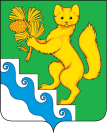 АДМИНИСТРАЦИЯ БОГУЧАНСКОГО РАЙОНАП О С Т А Н О В Л Е Н И Е25.04.2023                             с. Богучаны		                      № 382-пО внесении изменений в постановление администрации Богучанского района от 29.12.2018 №1435-п «Об утверждении документации по объекту: «Внесение изменений в проект межевания территории, разработанного в составе «Проекта планировки земельного участка площадью 18,08 га в рабочем поселке для работников ЗАО «Богучанский Алюминиевый Завод»Рассмотрев заявление Акционерное общество «Богучанский Алюминиевый Завод» (ИНН 2465102746, ОГРН 1062465070733) и представленные материалы, в соответствии со ст.ст. 43, 45, 46 Градостроительного кодекса Российской Федерации от 29.12.2004 г. № 190-ФЗ, статьями 7, 43, 47 Устава Богучанского района Красноярского края,ПОСТАНОВЛЯЮ:1. Внести изменения в утвержденную документацию по объекту: «Внесение изменений в проект межевания территории, разработанного в составе «Проекта планировки земельного участка площадью 18,08 га в рабочем поселке для работников ЗАО «Богучанский Алюминиевый Завод», согласно проекту внесения изменений в документацию по планировке территории, подготовленному ООО ИТЦ «ЗемЛесПроект».2. Наделить АО «Богучанский Алюминиевый Завод» полномочиями обращаться в орган кадастрового учета в целях выполнения кадастровых работ по образованию земельных участков в соответствии с утвержденным проектом межевания территории. 3. Опубликовать утвержденную документацию по межеванию территории на официальном сайте муниципального образования Богучанский район в сети «Интернет».4. Контроль   за    исполнением   настоящего   постановления возложить на Первого заместителя Главы Богучанского района В.М. Любима.5. Постановление вступает в силу со дня, следующего за днем его опубликования.Глава Богучанского района                                                А.С. Медведев            